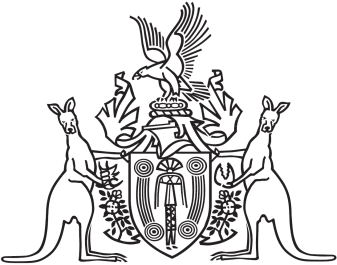 Northern Territory of AustraliaGovernment GazetteISSN-0157-8324No. G36	6 September 2017General informationThe Gazette is published by the Office of the Parliamentary Counsel.The Gazette will be published every Wednesday, with the closing date for notices being the previous Friday at 4.00 pm.Notices not received by the closing time will be held over until the next issue.Notices will not be published unless a Gazette notice request form together with a copy of the signed notice and a clean copy of the notice in Word or PDF is emailed to gazettes@nt.gov.au Notices will be published in the next issue, unless urgent publication is requested.AvailabilityThe Gazette will be available online at 12 Noon on the day of publication at http://www.nt.gov.au/ntg/gazette.shtml  Unauthorised versions of Northern Territory Acts and Subordinate legislation are available online at https://nt.gov.au/about-government/gazettesNorthern TerritoryAssociations ActNotice of Dissolution of AssociationsI, John McLaren, as a delegate of the Commissioner, pursuant to section 65(5) of the Associations Act, give notice that the associations specified in the Schedule are dissolved.Dated: 28th August 2017J. McLarenDelegate of CommissionerNote:	Enquiries should be directed to John McLaren at Licensing NT, Department of Attorney-General and Justice, Level 3, NAB House, 71 Smith Street, Darwin.  Phone: (08) 8999 7824.____________________________Schedule_____________________________Assent to Proposed LawsHis Honour the Administrator assented to the following proposed laws:30 August 2017Alcohol Harm Reduction Act 2017 (Act No 16 of 2017)Parole Amendment Act 2017 (Act No 17 of 2017)Yours sincerelyMichael TathamClerk of the Legislative AssemblyDate 30 August 2017Northern Territory of AustraliaCrown Lands ActReserve No. 1663 (Blatherskite Park Reserve)Termination of Appointment of TrusteeI, Gerald Francis McCarthy, Minister for Housing and Community Development, under section 79(2) of the Crown Lands Act, terminate the appointment of Wulf Heimrich Kurt Pfau as a trustee of Reserve No. 1663 (Blatherskite Park Reserve).Dated 24 August 2017G. F. McCarthyMinister for Housing and Community DevelopmentNorthern Territory of AustraliaCrown Lands ActNotice of Determination of GrantLease of Crown LandNotice is given, under section 12(6) of the Crown Lands Act, that the Minister for Infrastructure, Planning and Logistics determined under section 12(3) of the Act to grant a lease of Crown land, details of which are specified in the Schedule.Dated 31 August 2017Sharon Lesley JonesA/Director Crown Land EstateDepartment of Infrastructure, Planning and Logistics_________________________________________________________ScheduleDetails of DeterminationIA02756Bicycle NT IncorporatedIA03048Larrakia Aboriginal Association Incorporated00976CBarkly Region Alcohol & Drug Abuse Advisory Group IncorporatedDescription of Crown land the subject of the proposed grant:Sections 1605, 1730, 1731, 1771 and 1772, Hundred of GuyPerson to whom proposed grant is to be made:Conservation Land Corporation
Price:NilProposed Development:Crown Lease in Perpetuity for the purpose of carrying out the functions of the Conservation Land Corporation